Supplementary MaterialsSupplementary methodWe searched SEER database through identifying ICD-0-3 site recode for “stomach”, and then further narrowed down using the behavior code “malignant”. Then, the ICD-0-3 histology/behavior codes were applied to select gastric adenocarcinoma cases, getting rid of other gastric tumors (gastrointestinal stromal tumor, neuroendocrine, metastatic disease, unknown).26,27 Only patients between 18 and 85 years of age were included. Patients who received radiotherapy and/or chemotherapy before surgery were excluded. All patients were required to receive a standard operation of GC, on basis of the SEER coded description of surgical procedure. Local excision or local destruction procedures were excluded. The following groups of patients were also eliminated: patients younger than 18 years and older than 85 years of age, patients without information of chemotherapy, patients with multiple primary tumors, and patients with unknown or no surgery. Age at diagnosis, sex, race, insurance status, marital status, tumor location, tumor grade, TNM stage, and overall survival (OS) were assessed in this study. OS was computed between the date of surgery and the date of death. Patients alive on the last follow-up date or deaths were considered to be censored observations.* Chi-square tests.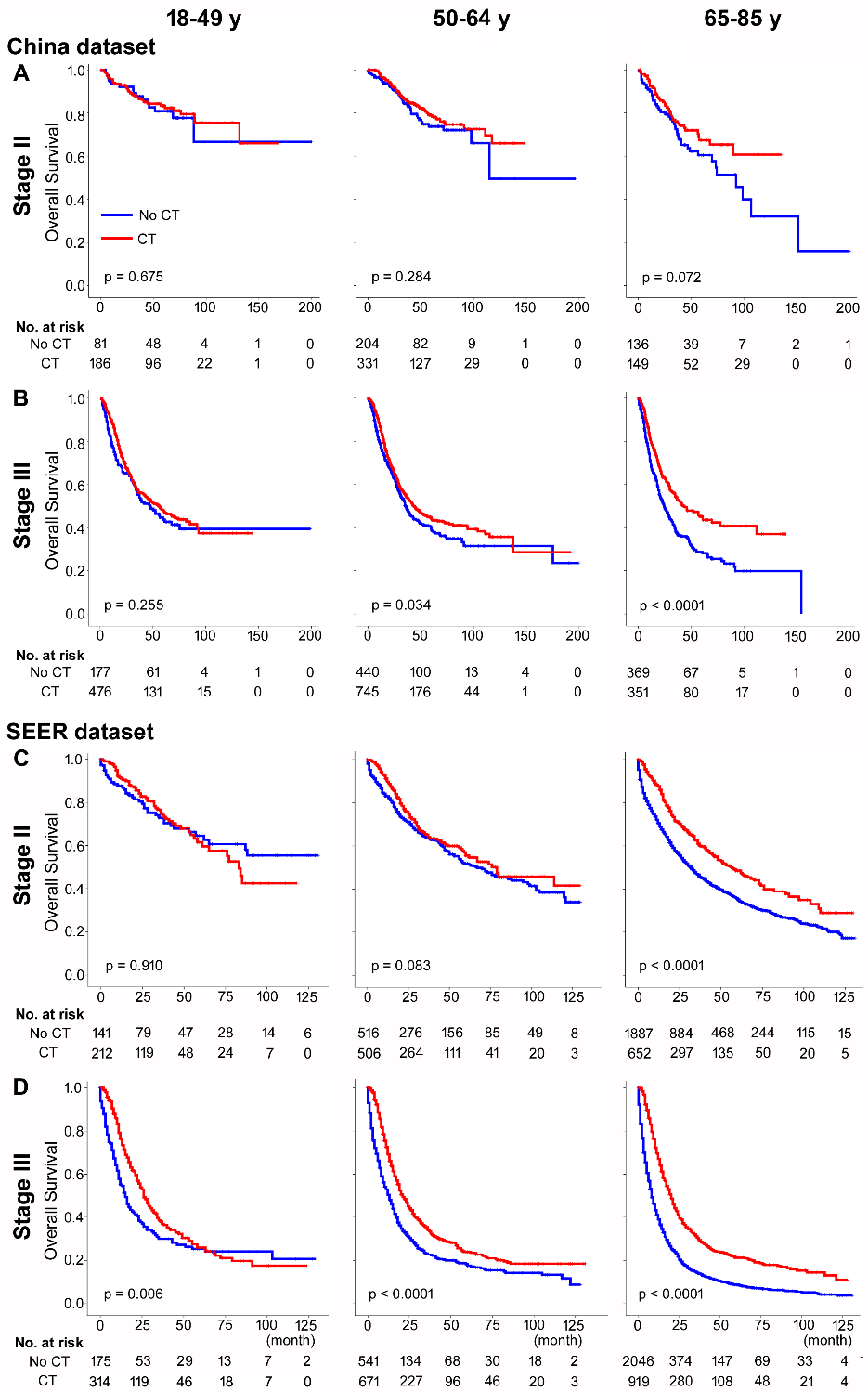 Figure S1Figure S1. Association between age group and survival benefit from chemotherapy in China and SEER datasets. (A, C): stage II disease; (B, D): stage III disease.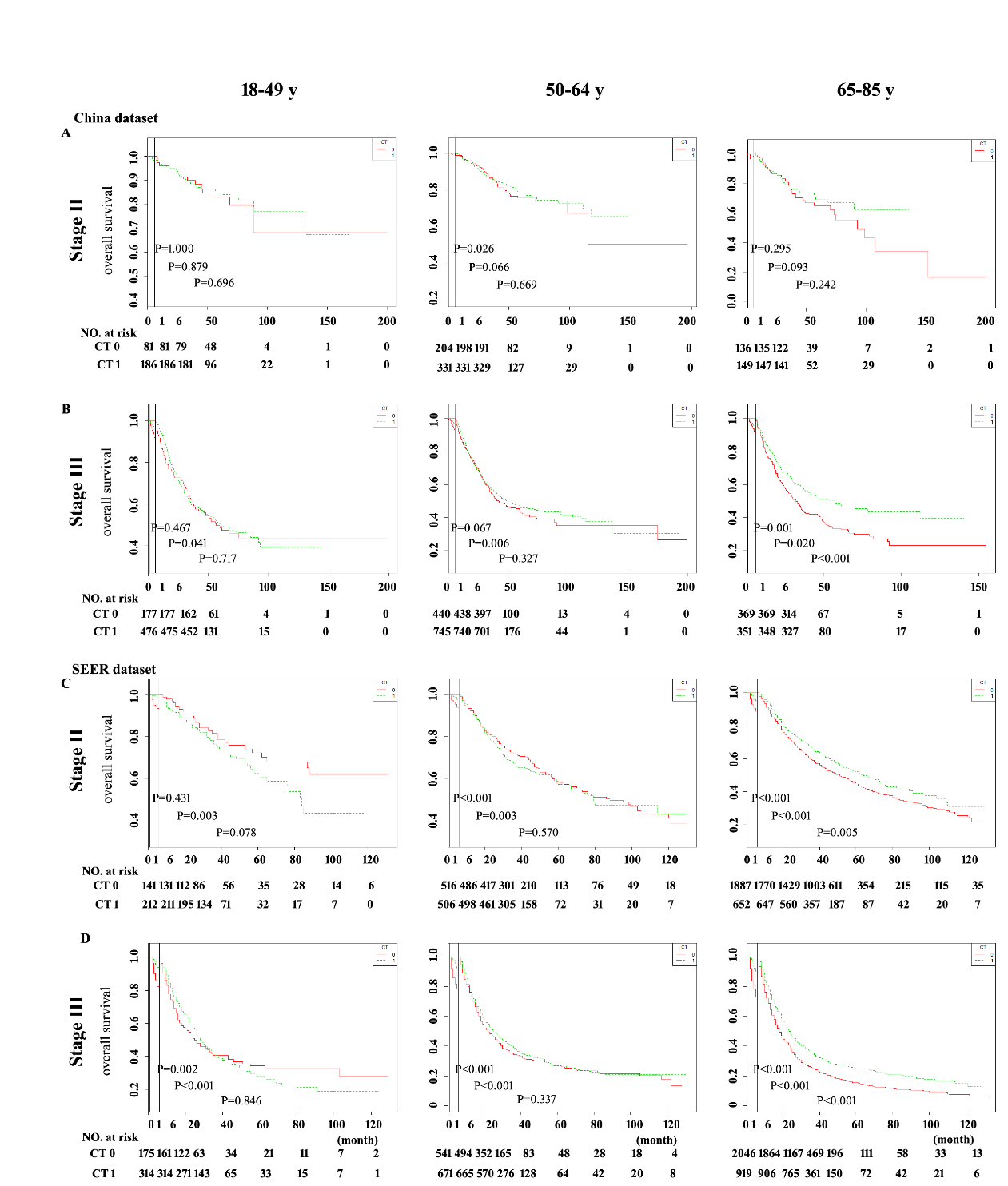 Figure S2Figure S2. Overall survival plots for different age group in 1 months and 6 months landmark analysis in China and SEER datasets. (A, C): stage II disease; (B, D): stage III disease; CT 0: No chemotherapy; CT 1: chemotherapy.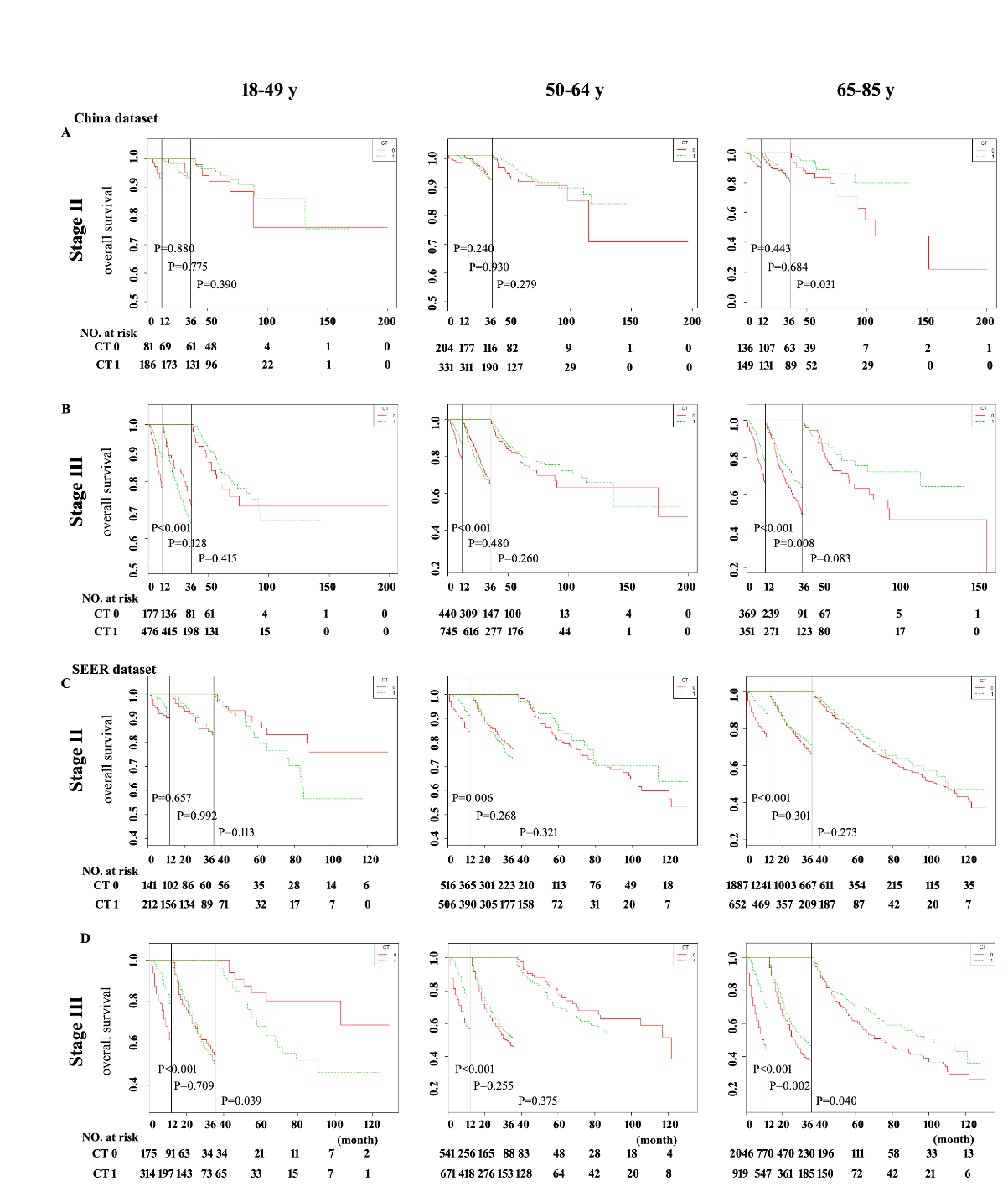 Figure S3Figure S3. Overall survival plots for different age group in 12 months and 36 months landmark analysis in China and SEER datasets. (A, C): stage II disease; (B, D): stage III disease; CT 0: No chemotherapy; CT 1: chemotherapy.Table S1. Patient and tumor characteristics by age at diagnosis in China dataset.Table S1. Patient and tumor characteristics by age at diagnosis in China dataset.Table S1. Patient and tumor characteristics by age at diagnosis in China dataset.Table S1. Patient and tumor characteristics by age at diagnosis in China dataset.Table S1. Patient and tumor characteristics by age at diagnosis in China dataset.CharacteristicAge Category, No. (%)Age Category, No. (%)Age Category, No. (%)P*Characteristic18-49 y50-64 y65-85 yP*Sex<0.0001  Female603(36.9)665(40.7)365(22.4)  Male766(22.0)1728(49.5)995(28.5)Tumor size(cm)<0.0001  ＜4635(29.5)1013(47.1)502(23.3)  ≧4734(24.7)1380(46.4)858(28.9)Tumor location<0.0001  Upper199(14.7)672(49.6)484(35.7)  Middle380(34.7)498(45.5)217(19.8)  Lower669(28.2)1106(46.7)594(25.1)  Whole121(39.9)117(38.6)65(21.5)Differentiation<0.0001  Well 59(17.8)166(50.0)107(32.2)  Moderate156(14.2)571(52.1)368(33.6)  Poor and undifferentiated1154(31.2)1656(44.8)885(24.0)CEA<0.0001  Elevated130(15.0)436(50.4)299(34.6)  Nomal1239(29.1)1957(46.0)1061(24.9)CA1990.004  Elevated208(23.5)407(45.9)271(30.6)  Normal1161(27.4)1986(46.9)1089(25.7)Depth of invasion0.005  T1 236(29.8)369(46.5)188(23.7)  T2114(25.2)212(46.9)126(27.9)  T3 142(23.5)297(49.3)164(27.2)  T4a621(25.5)1170(48.0)649(26.6)  T4b256(30.7)345(41.4)233(27.9)Lymph node metastasisLymph node metastasis<0.0001  N0490(26.4)886(47.8)477(25.7)  N1200(25.4)361(45.9)225(28.6)  N2220(23.6)421(45.2)290(31.1)  N3a271(27.5)465(47.1)251(25.4)  N3b188(33.3)260(46.0)117(20.7)Distant metastasisDistant metastasis<0.0001  M01182(25.8)2164(47.2)1235(27.0)  M1187(34.6)229(42.3)125(23.1)Stage<0.0001  I262(28.0)444(47.4)230(24.6)  II267(24.6)535(49.2)285(26.2)  III653(25.5)1185(46.3)720(28.1)  IV187(34.6)229(42.3)125(23.1)Use of postoperative chemotherapyUse of postoperative chemotherapyUse of postoperative chemotherapy<0.0001  No481(21.3)1036(45.8)743(32.9)  Yes888(31.0)1357(47.4)617(21.6)Table S2. Patient and tumor characteristics by age at diagnosis in SEER dataset.Table S2. Patient and tumor characteristics by age at diagnosis in SEER dataset.Table S2. Patient and tumor characteristics by age at diagnosis in SEER dataset.Table S2. Patient and tumor characteristics by age at diagnosis in SEER dataset.Table S2. Patient and tumor characteristics by age at diagnosis in SEER dataset.CharacteristicAge Category, No. (%)Age Category, No. (%)Age Category, No. (%)PCharacteristic18-49 y50-64 y65-85 yPSex<0.0001  Female1777(13.4)3384(25.5)8087(61.0)  Male1776(9.8)5174(28.6)11165(61.6)Race<0.0001  Non-Hispanic White1427(8.7)4241(26.0)10645(65.3)  Black625(13.9)1460(32.4)2415(53.7)  Hispanic923(18.3)1475(29.2)2655(52.5)  Asian512(10.1)1244(24.5)3331(65.5)  Other41(16.2)75(29.6)137(54.2)  Unknown25(15.2)63(40.1)69(43.9)Marital status<0.0001  Married2112(11.2)5373(28.6)11301(60.2)  Single939(23.8)1362(34.5)1650(41.8)  Other319(4.5)1375(19.2)5466(76.3)  Unknown183(12.5)448(30.6)835(57.0)Insurance status<0.0001  Uninsured145(28.7)277(54.7)84(16.6)  Insured1711(11.1)4449(28.8)9307(60.2)  Unknown1697(11.0)3832(24.9)9861(64.1)Tumor location<0.0001  Upper720(9.5)2353(31.2)4480(59.3)  Moderate439(12.7)973(28.1)2051(59.2)  Lower768(9.7)1811(22.9)5324(67.4)  Whole286(13.0)603(27.3)1319(59.7)  Unknown1340(13.1)2818(27.5)6078(59.4)Grade <0.0001  I344(11.8)892(30.6)1678(57.6)  II434(6.2)1603(22.8)4981(71.0)  III1657(11.6)3762(26.2)8927(62.2)  IV110(13.2)248(29.8)473(56.9)  Unknown1008(16.1)2053(32.8)3193(51.1)Stage<0.0001  I709(8.8)2260(28.0)5102(63.2)  II353(9.0)1022(26.1)2539(64.9)  III489(10.5)1212(26.0)2965(63.5)  IV455(17.6)827(31.9)1309(50.5)  Unknown1547(12.8)3237(26.7)7337(60.5)Surgery and chemotherapySurgery and chemotherapy<0.0001  Surgery only2201(9.2)5905(24.6)15934(66.3)  Surgery plus chemotherapy1352(18.5)2653(36.2)3318(45.3)Table S3. Likelihood of Receiving Postoperative Systemic Chemotherapy for Young (18-49 Years) and Middle-Aged (50-64 Years) Male Patients vs Older Male Patients (65-75 Years) Diagnosed as Having Gastric Cancer in China and SEER datasets.Table S3. Likelihood of Receiving Postoperative Systemic Chemotherapy for Young (18-49 Years) and Middle-Aged (50-64 Years) Male Patients vs Older Male Patients (65-75 Years) Diagnosed as Having Gastric Cancer in China and SEER datasets.Table S3. Likelihood of Receiving Postoperative Systemic Chemotherapy for Young (18-49 Years) and Middle-Aged (50-64 Years) Male Patients vs Older Male Patients (65-75 Years) Diagnosed as Having Gastric Cancer in China and SEER datasets.Table S3. Likelihood of Receiving Postoperative Systemic Chemotherapy for Young (18-49 Years) and Middle-Aged (50-64 Years) Male Patients vs Older Male Patients (65-75 Years) Diagnosed as Having Gastric Cancer in China and SEER datasets.Table S3. Likelihood of Receiving Postoperative Systemic Chemotherapy for Young (18-49 Years) and Middle-Aged (50-64 Years) Male Patients vs Older Male Patients (65-75 Years) Diagnosed as Having Gastric Cancer in China and SEER datasets.Table S3. Likelihood of Receiving Postoperative Systemic Chemotherapy for Young (18-49 Years) and Middle-Aged (50-64 Years) Male Patients vs Older Male Patients (65-75 Years) Diagnosed as Having Gastric Cancer in China and SEER datasets.Table S3. Likelihood of Receiving Postoperative Systemic Chemotherapy for Young (18-49 Years) and Middle-Aged (50-64 Years) Male Patients vs Older Male Patients (65-75 Years) Diagnosed as Having Gastric Cancer in China and SEER datasets.Table S3. Likelihood of Receiving Postoperative Systemic Chemotherapy for Young (18-49 Years) and Middle-Aged (50-64 Years) Male Patients vs Older Male Patients (65-75 Years) Diagnosed as Having Gastric Cancer in China and SEER datasets.Table S3. Likelihood of Receiving Postoperative Systemic Chemotherapy for Young (18-49 Years) and Middle-Aged (50-64 Years) Male Patients vs Older Male Patients (65-75 Years) Diagnosed as Having Gastric Cancer in China and SEER datasets.VariableChina datasetChina datasetChina datasetChina datasetSEER datasetSEER datasetSEER datasetSEER datasetVariableReceipt of ChemotherapyReceipt of ChemotherapyReceipt of ChemotherapyOdds Ratio for Receiving Chemotherapy (95%CI)Receipt of ChemotherapyReceipt of ChemotherapyReceipt of ChemotherapyOdds Ratio for Receiving Chemotherapy (95%CI)VariableYes (%)No (%)POdds Ratio for Receiving Chemotherapy (95%CI)Yes (%)No (%)POdds Ratio for Receiving Chemotherapy (95%CI)All<0.0001<0.000118-49 y493(64.4)273(35.6)2.061(1.690-2.525)679(38.2)1097(61.8)2.909(2.591-3.265)50-64 y987(57.1)741(42.9)1.506(1.285-1.764)1655(32.0)3519(68.0)2.114(1.952-2.289)65-85 y473(47.5)522(52.5)1 [Reference]2072(18.6)9093(81.4)1 [Reference]Stage I<0.0001<0.000118-49 y66(44.3)83(55.7)2.478(1.496-4.104)50(14.7)290(85.3)2.181(1.534-3.100)50-64 y117(36.6)203(63.4)1.903(1.231-2.943)169(12.7)1162(87.3)1.817(1.454-2.270)65-85 y38(23.0)127(77.0)1 [Reference]209(7.0)2798(93.0)1 [Reference]Stage II<0.0001<0.000118-49 y113(72.4)43(27.6)2.068(1.297-3.296)115(56.7)88(43.3)3.305(2.400-4.551)50-64 y243(63.3)141(36.7)1.343(0.943-1.913)328(50.2)325(49.8)2.506(2.045-3.070)65-85 y114(55.3)92(44.7)1 [Reference]422(27.7)1102(72.3)1 [Reference]Stage III<0.0001<0.000118-49 y261(70.2)111(29.8)2.309(1.736-3.071)164(60.5)107(39.5)3.459(2.607-4.588)50-64 y536(62.4)323(37.6)1.622(1.302-2.020)428(53.7)369(46.3)2.585(2.152-3.105)65-85 y270(50.6)264(49.4)1 [Reference]591(32.9)1205(67.1)1 [Reference]Stage IV0.796 <0.000118-49 y53(59.6)36(40.4)1.160(0.631-2.132)137(62.3)83(37.7)3.632(2.582-5.110)50-64 y91(55.2)74(44.8)0.913(0.538-1.550)286(57.8)209(42.2)2.756(2.154-3.525)65-85 y51(56.7)39(43.3)1 [Reference]280(36.4)489(63.6)1 [Reference]Table S4. Likelihood of Receiving Postoperative Systemic Chemotherapy for Young (18-49 Years) and Middle-Aged (50-64 Years) Female Patients vs Older Female Patients (65-75 Years) Diagnosed as Having Gastric Cancer in China and SEER datasets.Table S4. Likelihood of Receiving Postoperative Systemic Chemotherapy for Young (18-49 Years) and Middle-Aged (50-64 Years) Female Patients vs Older Female Patients (65-75 Years) Diagnosed as Having Gastric Cancer in China and SEER datasets.Table S4. Likelihood of Receiving Postoperative Systemic Chemotherapy for Young (18-49 Years) and Middle-Aged (50-64 Years) Female Patients vs Older Female Patients (65-75 Years) Diagnosed as Having Gastric Cancer in China and SEER datasets.Table S4. Likelihood of Receiving Postoperative Systemic Chemotherapy for Young (18-49 Years) and Middle-Aged (50-64 Years) Female Patients vs Older Female Patients (65-75 Years) Diagnosed as Having Gastric Cancer in China and SEER datasets.Table S4. Likelihood of Receiving Postoperative Systemic Chemotherapy for Young (18-49 Years) and Middle-Aged (50-64 Years) Female Patients vs Older Female Patients (65-75 Years) Diagnosed as Having Gastric Cancer in China and SEER datasets.Table S4. Likelihood of Receiving Postoperative Systemic Chemotherapy for Young (18-49 Years) and Middle-Aged (50-64 Years) Female Patients vs Older Female Patients (65-75 Years) Diagnosed as Having Gastric Cancer in China and SEER datasets.Table S4. Likelihood of Receiving Postoperative Systemic Chemotherapy for Young (18-49 Years) and Middle-Aged (50-64 Years) Female Patients vs Older Female Patients (65-75 Years) Diagnosed as Having Gastric Cancer in China and SEER datasets.Table S4. Likelihood of Receiving Postoperative Systemic Chemotherapy for Young (18-49 Years) and Middle-Aged (50-64 Years) Female Patients vs Older Female Patients (65-75 Years) Diagnosed as Having Gastric Cancer in China and SEER datasets.Table S4. Likelihood of Receiving Postoperative Systemic Chemotherapy for Young (18-49 Years) and Middle-Aged (50-64 Years) Female Patients vs Older Female Patients (65-75 Years) Diagnosed as Having Gastric Cancer in China and SEER datasets.VariableChina datasetChina datasetChina datasetChina datasetSEER datasetSEER datasetSEER datasetSEER datasetVariableReceipt of ChemotherapyReceipt of ChemotherapyReceipt of ChemotherapyOdds Ratio for Receiving Chemotherapy (95%CI)Receipt of ChemotherapyReceipt of ChemotherapyReceipt of ChemotherapyOdds Ratio for Receiving Chemotherapy (95%CI)VariableYes (%)No (%)POdds Ratio for Receiving Chemotherapy (95%CI)Yes (%)No (%)POdds Ratio for Receiving Chemotherapy (95%CI)All<0.0001<0.000118-49 y395(65.5)208(34.5)2.834(2.131-3.769)673(37.9)1104(62.1)3.230(2.846-3.665)50-64 y370(55.6)295(44.4)1.940(1.488-2.529)998(29.5)2386(70.5)2.287(2.062-2.536)65-85 y144(39.5)221(60.5)1 [Reference]1246(15.4)6841(84.6)1 [Reference]Stage I<0.0001<0.000118-49 y41(36.3)72(63.7)2.478(1.496-4.104)46(12.5)323(87.5)2.191(1.483-3.237)50-64 y42(33.9)82(66.1)1.903(1.231-2.943)82(8.8)847(91.2)1.599(1.171-2.184)65-85 y15(23.1)50(76.9)1 [Reference]114(5.4)1981(94.6)1 [Reference]Stage II<0.0001<0.000118-49 y73(65.8)38(34.2)2.398(1.277-4.502)97(64.7)53(35.3)6.158(4.081-9.291)50-64 y88(58.3)63(41.7)1.764(0.943-2.973)178(48.2)191(51.8)3.197(2.422-4.219)65-85 y35(44.3)44(55.7)1 [Reference]230(22.7)785(77.3)1 [Reference]Stage III<0.0001<0.000118-49 y215(76.5)66(23.5)3.807(2.495-5.808)150(68.8)68(31.2)5.435(3.877-7.619)50-64 y209(64.1)117(35.9)2.206(1.519-3.204)243(58.6)172(41.4)3.473(2.705-4.459)65-85 y81(43.5)105(56.5)1 [Reference]328(28.1)841(71.9)1 [Reference]Stage IV0.003 <0.000118-49 y66(67.3)32(32.7)4.152(1.661-10.376)168(71.5)67(28.5)4.959(3.406-7.220)50-64 y31(48.4)33(51.6)1.925(0.772-4.798)205(61.7)127(38.3)3.212(2.364-4.364)65-85 y13(37.1)22(62.9)1 [Reference]171(31.7)369(68.3)1 [Reference]Table S5. Overall Adjusted Survival of Young (18-49 Years) and Middle-Aged (50-64 Years) Male Patients vs Older Male Patients (65-75 Years) Diagnosed as Having Gastric Cancer in China dataset.Table S5. Overall Adjusted Survival of Young (18-49 Years) and Middle-Aged (50-64 Years) Male Patients vs Older Male Patients (65-75 Years) Diagnosed as Having Gastric Cancer in China dataset.Table S5. Overall Adjusted Survival of Young (18-49 Years) and Middle-Aged (50-64 Years) Male Patients vs Older Male Patients (65-75 Years) Diagnosed as Having Gastric Cancer in China dataset.Table S5. Overall Adjusted Survival of Young (18-49 Years) and Middle-Aged (50-64 Years) Male Patients vs Older Male Patients (65-75 Years) Diagnosed as Having Gastric Cancer in China dataset.Table S5. Overall Adjusted Survival of Young (18-49 Years) and Middle-Aged (50-64 Years) Male Patients vs Older Male Patients (65-75 Years) Diagnosed as Having Gastric Cancer in China dataset.PatientsSurgery OnlySurgery OnlySurgery Plus ChemotherapySurgery Plus ChemotherapyPatientsPatients, No. (%)Adjusted Hazard Ratio
(95% CI)Patients, No. (%)Adjusted Hazard Ratio
(95% CI)All18-49 y273(35.6)0.612(0.482-0.776)493(64.4)0.824(0.674-1.008)50-64 y741(42.9)0.642(0.539-0.763)987(57.1)0.823(0.695-0.974)65-85 y522(52.5)1 [Reference]473(47.5)1 [Reference]Stage I18-49 y83(55.7)0.326(0.111-0.960)66(44.3)0.683(0.270-1.727)50-64 y203(63.4)0.361(0.186-0.700)117(36.6)0.579(0.261-1.283)65-85 y127(77.0)1 [Reference]38(23.0)1 [Reference]Stage II18-49 y43(27.6)0.108(0.032-0.366)113(72.4)0.636(0.350-1.155)50-64 y141(36.7)0.382(0.223-0.654)243(63.3)0.619(0.386-0.994)65-85 y92(44.7)1 [Reference]114(55.3)1 [Reference]Stage III18-49 y111(29.8)0.681(0.501-0.925)261(70.2)0.885(0.687-1.139)50-64 y323(37.6)0.658(0.527-0.822)536(62.4)0.977(0.790-1.209)65-85 y264(49.4)1 [Reference]270(50.6)1 [Reference]Stage IV18-49 y36(40.4)0.734(0.493-1.093)53(59.6)0.782(0.486-1.259)50-64 y74(44.8)0.837(0.588-1.192)91(55.2)0.624(0.410-0.950)65-85 y39(43.3)1 [Reference]51(56.7)1 [Reference]Table S6. Overall Adjusted Survival of Young (18-49 Years) and Middle-Aged (50-64 Years) Female Patients vs Older Female Patients (65-75 Years) Diagnosed as Having Gastric Cancer in China dataset.Table S6. Overall Adjusted Survival of Young (18-49 Years) and Middle-Aged (50-64 Years) Female Patients vs Older Female Patients (65-75 Years) Diagnosed as Having Gastric Cancer in China dataset.Table S6. Overall Adjusted Survival of Young (18-49 Years) and Middle-Aged (50-64 Years) Female Patients vs Older Female Patients (65-75 Years) Diagnosed as Having Gastric Cancer in China dataset.Table S6. Overall Adjusted Survival of Young (18-49 Years) and Middle-Aged (50-64 Years) Female Patients vs Older Female Patients (65-75 Years) Diagnosed as Having Gastric Cancer in China dataset.Table S6. Overall Adjusted Survival of Young (18-49 Years) and Middle-Aged (50-64 Years) Female Patients vs Older Female Patients (65-75 Years) Diagnosed as Having Gastric Cancer in China dataset.PatientsSurgery OnlySurgery OnlySurgery Plus ChemotherapySurgery Plus ChemotherapyPatientsPatients, No. (%)Adjusted Hazard Ratio
(95% CI)Patients, No. (%)Adjusted Hazard Ratio
(95% CI)All18-49 y208(34.5)0.532(0.386-0.733)395(65.5)0.991(0.723-1.360)50-64 y295(44.4)0.787(0.597-1.037)370(55.6)0.970(0.714-1.318)65-85 y221(60.5)1 [Reference]144(39.5)1 [Reference]Stage I18-49 y72(63.7)0.363(0.032-4.078)41(36.3)0.847(0.068-10.625)50-64 y82(66.1)0.749(0.138-4.076)42(33.9)1.282(0.129-12.764)65-85 y50(76.9)1 [Reference]15(23.1)1 [Reference]Stage II18-49 y38(34.2)0.735(0.301-1.796)73(65.8)0.880(0.338-2.288)50-64 y63(41.7)1.201(0.533-2.706)88(58.3)0.829(0.339-2.027)65-85 y44(55.7)1 [Reference]35(44.3)1 [Reference]Stage III18-49 y66(23.5)0.508(0.329-0.786)215(76.5)0.848(0.568-1.265)50-64 y117(35.9)0.830(0.585-1.179)209(64.1)1.011(0.692-1.478)65-85 y105(56.5)1 [Reference]81(43.5)1 [Reference]Stage IV18-49 y32(32.7)0.266(0.132-0.537)66(67.3)0.929(0.428-2.015)50-64 y33(51.6)0.276(0.138-0.555)31(48.4)1.136(0.536-2.407)65-85 y22(62.9)1 [Reference]13(37.1)1 [Reference]Table S7. Overall Adjusted Survival of Young (18-49 Years) and Middle-Aged (50-64 Years) Male Patients vs Older Male Patients (65-75 Years) Diagnosed as Having Gastric Cancer in SEER dataset.Table S7. Overall Adjusted Survival of Young (18-49 Years) and Middle-Aged (50-64 Years) Male Patients vs Older Male Patients (65-75 Years) Diagnosed as Having Gastric Cancer in SEER dataset.Table S7. Overall Adjusted Survival of Young (18-49 Years) and Middle-Aged (50-64 Years) Male Patients vs Older Male Patients (65-75 Years) Diagnosed as Having Gastric Cancer in SEER dataset.Table S7. Overall Adjusted Survival of Young (18-49 Years) and Middle-Aged (50-64 Years) Male Patients vs Older Male Patients (65-75 Years) Diagnosed as Having Gastric Cancer in SEER dataset.Table S7. Overall Adjusted Survival of Young (18-49 Years) and Middle-Aged (50-64 Years) Male Patients vs Older Male Patients (65-75 Years) Diagnosed as Having Gastric Cancer in SEER dataset.Table S7. Overall Adjusted Survival of Young (18-49 Years) and Middle-Aged (50-64 Years) Male Patients vs Older Male Patients (65-75 Years) Diagnosed as Having Gastric Cancer in SEER dataset.PatientsSurgery OnlySurgery OnlySurgery Plus ChemotherapySurgery Plus ChemotherapyPatientsPatients, No. (%)Adjusted Hazard Ratio
(95% CI)Patients, No. (%)Adjusted Hazard Ratio
(95% CI)All18-49 y1097(61.8)0.445(0.402-0.493)679(38.2)0.772(0.686-0.869)50-64 y3519(68.0)0.569(0.538-0.602)1655(32.0)0.869(0.798-0.947)65-85 y9093(81.4)1 [Reference]2072(18.6)1 [Reference]Stage I18-49 y290(85.3)0.257(0.180-0.366)50(14.7)0.645(0.308-1.349)50-64 y1162(87.3)0.389(0.334-0.454)169(12.7)0.623(0.400-0.970)65-85 y2798(93.0)1 [Reference]209(7.0)1 [Reference]Stage II18-49 y88(43.3)0.318(0.206-0.490)115(56.7)0.664(0.457-0.965)50-64 y325(49.8)0.628(0.521-0.758)328(50.2)0.793(0.618-1.016)65-85 y1102(72.3)1 [Reference]422(27.7)1 [Reference]Stage III18-49 y107(39.5)0.554(0.433-0.710)164(60.5)0.726(0.572-0.922)50-64 y369(46.3)0.704(0.613-0.808)428(53.7)0.873(0.745-1.023)65-85 y1205(67.1)1 [Reference]591(32.9)1 [Reference]Stage IV18-49 y83(37.7)0.650(0.493-0.857)137(62.3)0.956(0.742-1.231)50-64 y209(42.2)0.736(0.611-0.887)286(57.8)0.996(0.821-1.208)65-85 y489(63.6)1 [Reference]280(36.4)1 [Reference]Table S8. Overall Adjusted Survival of Young (18-49 Years) and Middle-Aged (50-64 Years) Female Patients vs Older Female Patients (65-75 Years) Diagnosed as Having Gastric Cancer in SEER dataset.Table S8. Overall Adjusted Survival of Young (18-49 Years) and Middle-Aged (50-64 Years) Female Patients vs Older Female Patients (65-75 Years) Diagnosed as Having Gastric Cancer in SEER dataset.Table S8. Overall Adjusted Survival of Young (18-49 Years) and Middle-Aged (50-64 Years) Female Patients vs Older Female Patients (65-75 Years) Diagnosed as Having Gastric Cancer in SEER dataset.Table S8. Overall Adjusted Survival of Young (18-49 Years) and Middle-Aged (50-64 Years) Female Patients vs Older Female Patients (65-75 Years) Diagnosed as Having Gastric Cancer in SEER dataset.Table S8. Overall Adjusted Survival of Young (18-49 Years) and Middle-Aged (50-64 Years) Female Patients vs Older Female Patients (65-75 Years) Diagnosed as Having Gastric Cancer in SEER dataset.Table S8. Overall Adjusted Survival of Young (18-49 Years) and Middle-Aged (50-64 Years) Female Patients vs Older Female Patients (65-75 Years) Diagnosed as Having Gastric Cancer in SEER dataset.PatientsSurgery OnlySurgery OnlySurgery Plus ChemotherapySurgery Plus ChemotherapyPatientsPatients, No. (%)Adjusted Hazard Ratio
(95% CI)Patients, No. (%)Adjusted Hazard Ratio
(95% CI)All18-49 y1104(62.1)0.474(0.420-0.534)673(37.9)0.987(0.866-1.126)50-64 y2386(70.5)0.597(0.551-0.646)998(29.5)0.899(0.802-1.008)65-85 y6841(84.6)1 [Reference]1246(15.4)1 [Reference]Stage I18-49 y323(87.5)0.214(0.133-0.344)46(12.5)0.909(0.329-2.512)50-64 y847(91.2)0.433(0.345-0.543)82(8.8)0.838(0.399-1.761)65-85 y1981(94.6)1 [Reference]114(5.4)1 [Reference]Stage II18-49 y53(35.3)0.599(0.367-0.976)97(64.7)0.603(0.358-1.015)50-64 y191(51.8)0.573(0.440-0.747)178(48.2)0.756(0.515-1.109)65-85 y785(77.3)1 [Reference]230(22.7)1 [Reference]Stage III18-49 y68(31.2)0.677(0.497-0.923)150(68.8)0.853(0.647-1.125)50-64 y172(41.4)0.748(0.611-0.918)243(58.6)0.904(0.721-1.133)65-85 y841(71.9)1 [Reference]328(28.1)1 [Reference]Stage IV18-49 y67(28.5)0.936(0.688-1.273)168(71.5)0.876(0.674-1.139)50-64 y127(38.3)0.950(0.749-1.206)205(61.7)0.870(0.685-1.105)65-85 y369(68.3)1 [Reference]544(49.1)1 [Reference]Table S9. Chemotherapy interaction with age group for overall survival in patients with stage II and III disease.Table S9. Chemotherapy interaction with age group for overall survival in patients with stage II and III disease.Table S9. Chemotherapy interaction with age group for overall survival in patients with stage II and III disease.Table S9. Chemotherapy interaction with age group for overall survival in patients with stage II and III disease.Table S9. Chemotherapy interaction with age group for overall survival in patients with stage II and III disease.Table S9. Chemotherapy interaction with age group for overall survival in patients with stage II and III disease.Age groupCTNo CTOverall survivalOverall survivalOverall survivalAge groupCTNo CTCT vs No CT,PP value for interactionAge groupCTNo CTHR (95% CI)PP value for interactionChina dataset China dataset China dataset Stage II (n = 1087)Stage II (n = 1087)18-49 y113850.877(0.474-1.621)0.675<0.000150-64 y21250.803(0.537-1.200)0.285<0.000165-85 y27220.681(0.447-1.038)0.074<0.0001Stage III (n = 2558)Stage III (n = 2558)18-49 y113850.869(0.682-1.107)0.256<0.000150-64 y21250.836(0.708-0.987)0.034<0.000165-85 y27220.631(0.517-0.769)<0.001<0.0001SEER dataset SEER dataset Stage II (n = 3914)Stage II (n = 3914)18-49 y113851.023(0.683-1.533)0.911<0.000150-64 y21250.834(0.679-1.025)0.085<0.000165-85 y27220.620(0.540-0.712)<0.001<0.0001Stage III (n = 4666)Stage III (n = 4666)18-49 y1451110.723(0.572-0.913)0.007<0.000150-64 y210920.648(0.565-0.743)<0.001<0.000165-85 y207890.523(0.477-0.574)<0.001<0.0001CT: chemotherapy.CT: chemotherapy.CT: chemotherapy.CT: chemotherapy.CT: chemotherapy.CT: chemotherapy.